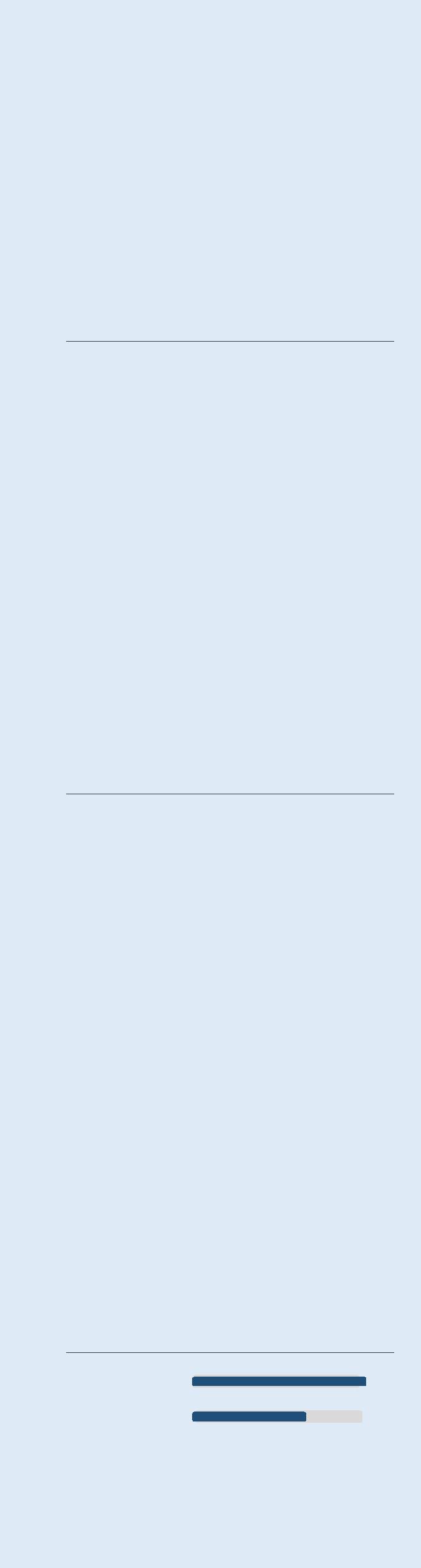 MoatazContactEmail:Moataz-394147@gulfjobseeker.com Skill HighlightsMechanical engineering principlesSales backgroundSales negotiatingTeam leadershipPresentation skillSelf- motivationTeam workerwork under pressureAutoCADHVACMatlabMicrosoft officesolid work (2D and 3D modeling)LanguagesArabicEnglishSummary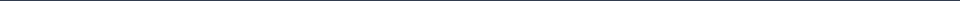 Hardworking, enthusiastic and results-oriented mechanical engineer offering robust qualifications in engineering,Field management, continuous process improvements and human relations.ExperienceSales mechnical enginner - 08/2018 to 08/2019 Cairo, EgyptRepresented (OPSIS), a Swedish company specialized in gas monitoring services, in selling devices to petroleum, petrochemical and cement companies through advanced technological solutions.Drove public and private tenders of more than 60 million EGP.I've been negotiating with companies to approve opsis technology and I've also detailed how devices work according to each application used in each company.EducationBachelor of mechanical Engineering: POWER - 2018Arab Academy for Science, Technology and Maritime Transport, EGY.Total grade: 3.0/4.0 (very good)Graduation project grade: Excellent.titel of project : Analysis of the performance of a combined power plant.study performance of the triple stages of HRSG (heat recovery steam generation).Selection the best point for max performance and minimum cost which called optimum point.Data analysis on the program MATHLAB.using EES software & EXCEL software and ANSYS software to evolve the results to final shape.CertificationsICDL training courseCivil workworked as Volunteer in the 2017 ROV Arab Competition at AAST Alexworked as Volunteer in livent company { organizing events } (10july - 10 august 2018 )worked as Volunteer in the 2018 Egyptian collegiate programing contest (20 oct 2018 )worked as Volunteer in the ROV local Competition at AAST Alex (22-24 February 2019 )